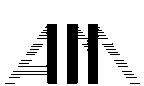 WYDZIAŁ DYRYGENTURY, JAZZU I EDUKACJI MUZYCZNEJKIERUNEK: DyrygenturaROZKŁAD ZAJĘĆ ZBIOROWYCH -  ROK AKADEMICKI 2018/2019STUDIA I STOPNIA                                                                                                              ROK I                                                                                                                  ROK IIROK IIIChór Akademicki – lata I-II – oddzielne ogłoszenieJęzyki obce – oddzielne ogłoszeniePraktyka orkiestrowa – ad. dr B. Jarmołowicz,Psychologia rozwojowa ( fakultet) na roku I- przełożono na semestr letniWychowanie fizyczne- oddzielne ogłoszenieMetodyka prowadzenia zespołów chóralnych (sem. zimowy)(prof. dr hab. J. Stanecki) – oddzielne ogłoszeniePraktyka chóralna (sem. letni) – oddzielne ogłoszenieWYDZIAŁ DYRYGENTURY, JAZZU I EDUKACJI MUZYCZNEJKIERUNEK: DyrygenturaROZKŁAD ZAJĘĆ ZBIOROWYCH - ROK AKADEMICKI 2018/2019STUDIA II STOPNIAROK IROK IILiteratura orkiestrowa XX i XXI w. (prof. dr W. Michniewski) - oddzielne ogłoszeniePraktyka operowa (mgr M. Figas)- oddzielne ogłoszenie Praktyka operowa (dr hab. B. Jarmołowicz, prof.) – oddzielne ogłoszeniePraktyki w teatrze (fakultet) (dr hab. P. Salaber, prof.) – oddzielne ogłoszeniePraktyka wykonawcza muzyki współczesnej (fakultet) – oddzielne ogłoszenieJęzyki obce B2-oddzielne ogłoszenieDZIEŃGODZ.PRZEDMIOT SALAPEDAGOGPONIEDZIAŁEK900-1030Historia form i stylów111 Staszicawykł. M. BiesagaPONIEDZIAŁEK1415 – 1500Kontrapunkt103 Staszicaad .dr M. KopczyńskiPONIEDZIAŁEK1200-1330Historia muzyki z literaturą muzyczną (DOD)107 Staszicaad. dr B. Mielcarek-KrzyżanowskaPONIEDZIAŁEK1730  – 1900Kształcenie słuchu110 Słowackiegoprof. dr hab. E. Wiesztordt-SulecińskaPONIEDZIAŁEK1900 – 2030Metodyka prowadzenia zespołów orkiestrowych (DOD) (semestr zimowy) 106 Słowackiegodr hab .B. Jarmołowicz, prof.ŚRODA1400 – 1445Instrumentoznawstwo (DOD) sem. zimowy110 Słowackiegowykł. dr mjr D. SierzputowskiŚRODA1445 – 1530Specjalistyczna literatura w zakresie orkiestr dętych (DOD)110 Słowackiegowykł. dr mjr D. SierzputowskiŚRODA1530 – 1700Metodyka prowadzenia orkiestr dętych ( DOD)                       (semestr letni)110 Słowackiegowykł. dr mjr D. SierzputowskiCZWARTEK 815 – 1030Psychologia z psychologią muzyki (fakultet)115 Słowackiegodr A. NogajCZWARTEK1030 – 1200Literatura muzyczna (DSO)103 Staszicawykł. M. BiesagaCZWARTEK1415 – 1545Formy muzyczne z analizą dzieła muzycznego ( DOD)6 Staszicast. wykł. A. BrejzaCZWARTEK1645 – 1815Harmonia111 Staszicast. wykł. W. MłócińskiPIĄTEK 800 – 930Historia filozofii115 Słowackiegodr T. MarkiewkaDZIEŃGODZ.PRZEDMIOTSALAPEDAGOGPONIEDZIAŁEK1030 – 1200Literatura muzyczna111 Staszicawykł .M. BiesagaPONIEDZIAŁEK1215 – 1345Analiza dzieła muzycznego104 Staszicawykł .M. BiesagaPONIEDZIAŁEK1900-2030Kształcenie słuchu110 Słowackiegoprof. dr hab. E. Wiesztordt-SulecińskaŚRODA1000 – 1130Partytura XX i XXI wieku103 Staszicaad. dr M. Kopczyński CZWARTEK845 – 930Proseminarium pracy naukowejsem. letni108 Słowackiegoad. dr E. Boesche-KopczyńskaCZWARTEK930-1100Formy muzyczne z analizą dzieła muzycznego (DOD)111 Staszicast. wykł. A. BrejzaCZWARTEK1015 – 1230Pedagogika (fakultet)115 Słowackiegodr A. NogajCZWARTEK1515 – 1600Podstawy języka łacińskiego (fakultet)108 Słowackiegomgr B. KawczyńskaPIĄTEK1030-1200Historia form i stylów (DSO)104 Staszicaad. dr B. Mielcarek-KrzyżanowskaPIĄTEK1200-1330Historia muzyki z literaturą muzyczną (DOD)104 Staszicaad. dr B. Mielcarek-KrzyżanowskaDZIEŃGODZ.PRZEDMIOTSALAPEDAGOGPONIEDZIAŁEK1900 – 2030 Metodyka prowadzenia zespołów orkiestrowych (sem. letni) (DSO)106 Słowackiegoad. dr hab. B. JarmołowiczWTOREK1230 – 1315Chorał gregoriański z cheironomią (fakultet)208 Słowackiegodr hab. ks. K. Dąbrowski, prof. nadzw.WTOREK1630 – 1800Analiza dzieła muzycznego104 Staszicamgr P. PuraŚRODA1130 – 1300Partytura XX i XXI wieku (sem. zimowy)102 Staszicaad. dr M. KopczyńskiŚRODA1700 – 1745Arteterapia ( fakultet)208 Słowackiegost .wykł .G. NazarukCZWARTEK845 – 930 Proseminarium pracy naukowej (sem. zimowy)108 Słowackiegoad. dr E. Boesche-KopczyńskaCZWARTEK945 – 1030Psychologia rozwojowa ( fakultet)208 SłowackiegoDr P. MichalskaCZWARTEK1230 – 1315Psychologia zarządzania zespołami artystycznymi (sem. zimowy)115 Słowackiegodr  A. NogajCZWARTEK1515 – 1645Ochrona własności intelektualnej( sem. zimowy)115 Słowackiegomgr  E. CzerskaCZWARTEK1645 – 1730Promocja i marketing dóbr kultury (sem. zimowy)Komunikacja społeczna i organizacja imprez                  (sem. letni) (fakultet)208 Słowackiegodr hab.  F. Pierzchalski. prof. nadzw. UKWPIĄTEK1100 – 1230 Historia kultury115 Słowackiego dr T. MarkiewkaDZIEŃGODZ.PRZEDMIOTSALAPEDAGOGPONIEDZIAŁEK1330 – 1545Wiedza o teatrze  (co 2  tyg.)208 Słowackiegodr hab. P. Salaber, prof. WTOREK815 – 945Krytyka i prelekcja z retoryką 111 Staszicadr hab. E. Szczurko, prof.WTOREK1430 – 1600Muzyka polska XX i XXI w. (sem. letni) (fakultet)111 Staszicadr hab. E. Szczurko, prof. WTOREK1615 – 1745Muzyka polska XX i XXI w. (sem. zimowy)(fakultet)111 Staszicadr hab. V. Przech, prof. ŚRODA1115 – 1200Analiza dzieła muzycznego107 Staszicaprof. dr hab. A. NowakŚRODA1630 – 1715Akustyka (fakultet)108 Gdańskawykł. K. KęskaCZWARTEK930 – 1015Muzyka w filmie i multimediach (fakultet)210 Słowackiegoas. J. RocheckiCZWARTEK1300 - 1430Techniki kompozytorskie XX w.  101 Słowackiegoprof. dr hab. Z. BargielskiPIĄTEK1100 – 1230Estetyka115 Słowackiegodr. T. MarkiewkaDZIEŃGODZ.PRZEDMIOTSALAPEDAGOGPONIEDZIAŁEK900 – 945Marketing i zarządzanie w instytucjach kultury108 SłowackiegoMgr C. Nelkowski PONIEDZIAŁEK1545-1800Muzyka w teatrze (co 2 tygodnie)208 Słowackiegodr hab. P. Salaber, prof.CZWARTEK1430 – 1600Zagadnienia wykonawcze muzyki dawnej (co 2 tygodnie)208 Słowackiegoas. M. Tarnowski